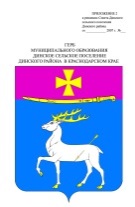 АДМИНИСТРАЦИЯ ДИНСКОГО СЕЛЬСКОГО ПОСЕЛЕНИЯДИНСКОГО РАЙОНАПОСТАНОВЛЕНИЕот ____________			                                  				   № ____станица ДинскаяОб утверждении Порядка предоставления ежегодного дополнительного оплачиваемого отпуска работникам с ненормированным рабочим днём в муниципальных учреждениях Динского сельского поселения Динского районаВ соответствии со статьями 101, 119, 120 Трудового кодекса Российской Федерации, п о с т а н о в л я ю:1.Утвердить Порядок предоставления ежегодного дополнительного оплачиваемого отпуска работникам с ненормированным рабочим днем в муниципальных учреждениях Динского сельского поселения Динского района (прилагается).2. Начальнику общего отдела администрации Динского сельского поселения Динского района (Стромилова) опубликовать настоящее постановление на официальном интернет - портале Динского сельского поселения Динского района www.dinskoeposelenie.ru.3. Контроль за выполнением настоящего постановления возложить на начальника управления по правовым и общим вопросам С.А. Коханову.4. Настоящее постановление вступает в силу со дня его официального опубликования.Исполняющий обязанности главы Динского сельского поселения 								  Е.В. ЧабановаЛИСТ СОГЛАСОВАНИЯпроекта постановления администрации Динского сельского поселенияДинского района от _________________ № _________«Об утверждении Порядка предоставления ежегодного дополнительного оплачиваемого отпуска работникам с ненормированным рабочим днём в муниципальных учреждениях Динского сельского поселения Динского района»Проект подготовлен и внесен:Специалист 1 категории общего отдела управления по правовым и общим вопросам							         Н.А. ЛуганцеваПроект согласован:Заместитель главы администрации по земельным и имущественным отношениям, ЖКХ, транспорту и связи							  Е.В. ЧабановаНачальник управления по правовым и общим вопросам						           С.А. КохановаНачальник общего отдела управления по правовым и общим вопросам					       Т.А. СтромиловаНачальник отдела по социальным вопросам и потребительской сфере					       И.В. СтромиловаНачальник организационно – правового отдела управления по правовым и общим вопросам						       С.В. ЛитвиненкоНачальник финансово-экономического отдела								С.Г. ИскорцеваИсполняющий обязанности руководителя МКУ «Централизованная бухгалтерия Динского сельского поселения»          		 		           С.В. ПокоёнокПРИЛОЖЕНИЕ УТВЕРЖДЕНпостановлением администрацииДинского сельского поселенияДинского районаот __________№ _______Порядок предоставления ежегодного дополнительного оплачиваемого отпуска работникам с ненормированным рабочим днёмв муниципальных учреждениях Динского сельского поселения Динского района1. Ежегодный дополнительный оплачиваемый отпуск работникам с ненормированным рабочим днем (далее именуется - дополнительный отпуск) предоставляется за работу в условиях ненормированного рабочего дня отдельным работникам муниципальных учреждений Динского сельского поселения Динского района, если эти работники при необходимости эпизодически привлекаются по распоряжению работодателя к выполнению своих трудовых функций за пределами нормальной продолжительности рабочего времени.2. Перечень должностей работников с ненормированным рабочим днем, имеющих право на дополнительный отпуск, устанавливается коллективным договором, соглашением или иным нормативным актом учреждения, принимаемого с учетом мнения представительного органа работников.В перечень должностей работников с ненормированным рабочим днем включаются руководящий, технический и хозяйственный персонал и другие лица, труд которых в течение рабочего дня не поддается точному учету, лица, которые распределяют рабочее время по своему усмотрению, а также лица, рабочее время которых по характеру работы делится на части неопределенной продолжительности.3. Продолжительность дополнительного отпуска, предоставляемого работникам с ненормированным рабочим днем, не может быть менее 3 календарных дней.Продолжительность дополнительного отпуска по соответствующим должностям устанавливается в коллективных договорах или соглашениях и зависит от объема работы, степени напряженности труда, возможности работника выполнять свои трудовые функции за пределами нормальной продолжительности рабочего времени и других условий.Работодатель ведет учет времени, фактически отработанного каждым работником в условиях ненормированного рабочего дня.4. Право на дополнительный отпуск возникает у работника независимо от продолжительности работы в условиях ненормированного рабочего дня.5. Дополнительный отпуск, предоставляемый работникам с ненормированным рабочим днем, суммируется с ежегодным основным оплачиваемым отпуском (в том числе удлиненным), а также другими ежегодными дополнительными оплачиваемыми отпусками.6. В случае переноса либо неиспользования дополнительного отпуска, а также увольнения право на указанный отпуск реализуется в порядке, установленном трудовым законодательством Российской Федерации для ежегодных оплачиваемых отпусков.7. Оплата дополнительных отпусков, предоставляемых работникам с ненормированным рабочим днем, производится в пределах фонда оплаты труда муниципальных учреждений.Начальник общего отдела управления по правовым и общим вопросам							                 Т.А. Стромилова